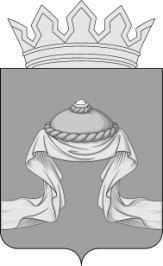 Администрация Назаровского районаКрасноярского краяПОСТАНОВЛЕНИЕ«29» 01 2021                                         г. Назарово                                               № 15-пОб утверждении Концепции развития Муниципального бюджетного учреждения культуры «Назаровский районный Дом культуры» на 2021-2023 годыВ целях формирования единой государственной политики муниципального образования Назаровский район в сфере культуры, обеспечения гармоничного духовного развития населения, сохранения исторических традиций и культурных ценностей, в соответствии с Федеральным законом от 06.10.2003 № 131-ФЗ «Об общих принципах организации местного самоуправления в Российской Федерации», руководствуясь Уставом муниципального образования Назаровский муниципальный район Красноярского края, ПОСТАНОВЛЯЮ: 1. Утвердить Концепцию развития Муниципального бюджетного учреждения культуры «Назаровский районный Дом культуры» на                                    2021-2023 годы согласно приложению.	2. Директору Муниципального бюджетного учреждения культуры «Назаровский районный Дом культуры» (Лопатина) обеспечить ежегодный мониторинг показателей результативности реализации Концепции развития Муниципального бюджетного учреждения культуры «Назаровский районный Дом культуры» на 2021-2023 годы.	3. Отделу организационной работы и документационного обеспечения администрации Назаровского района (Любавина) разместить постановление на официальном сайте муниципального образования Назаровский район Красноярского края в информационно-телекоммуникационной сети «Интернет».	4. Контроль за выполнением постановления возложить на заместителя главы района по социальным вопросам (Дедюхина).	5. Постановление вступает в силу со дня подписания. Исполняющий полномочияглавы района, заместитель главы района, руководитель финансового управленияадминистрации района                                                                           Н.Ю. МельничукКонцепция развитиямуниципального бюджетного учреждения культуры«Назаровский районный дом культуры»на 2021-2023 годы1. Общие положения1.1. Концепция развития муниципального бюджетного учреждения культуры «Назаровский районный Дом культуры» (далее – Концепция) представляет собой совокупность современных взглядов, целевых установок, принципов и приоритетов, ориентированных на последовательное реформирование клубной системы, призванное реализовать все ее функции, обеспечить ее максимальное соответствие современным потребностям населения.1.2. Концепция ориентирована на создание условий для реального доступа населения к культурным ценностям и информации. Основными постулатами Концепции являются: доступность, актуальность, эффективность.1.3. Концепция определяет цели и основные направления развития МБУК «Назаровский районный Дом культуры» (далее – МБУК «Назаровский РДК») и является основой для разработки программ и планов развития.2. Аналитический раздел2.1. Характеристика современного состояния МБУК «Назаровский РДК»2.1.1. Приоритетными направлениями сферы творческой деятельности учреждения являются:- реализация потребности творческого самовыражения и творческой самодеятельности людей;- организация досуга и развлечения населения;- привлечение широких слоев населения к участию в культурной, образовательной, просветительской деятельности;- пропаганда здорового образа жизни;- сохранение и развитие культурно-исторических традиций;-  воспитание гражданственности и чувства патриотизма у подрастающего поколения;- формирование толерантного мировоззрения и гуманитарного мышления;- укрепление семейных отношений;- развитие сферы платных услуг, как дополнительного финансового источника.2.1.2. МБУК «Назаровский РДК», в состав которого входят 10 сельских Домов культуры – филиалов и 44 структурных подразделений (сельских клубов), следует рассматривать, как центры социального творчества, воспитания духовной культуры человека, центры для реализации возможности фактического участия населения в культурной жизни муниципального образования Назаровский район. В МБУК «Назаровский РДК» работают 198 культурно-досуговых формирований, организованных с учетом наиболее популярных интересов и потребностей, в которых занимаются 2081 участников. Клубные формирования охватывают все жанры и направления культурно-досуговой деятельности. Наиболее активно развиты народно-инструментальный, народно-певческий, эстрадно-вокальный и хореографический. Увеличивающийся спрос населения на участие в любительском художественном творчестве ограничен существующими возможностями учреждения из-за отсутствия достаточного количества помещений для работы кружков.2.1.3. Основные направления организации досугово-развлекательной деятельности МБУК «Назаровский РДК»: культурно-досуговые мероприятия, праздничные программы к календарным и юбилейным датам, концертные программы, танцевально-развлекательные вечера для старшего поколения, литературно-музыкальные вечера, детские игровые и познавательные мероприятия, программы уличных праздников, народные гуляния, фольклорные народные праздники и посиделки, мероприятия для ветеранов, тематические вечера и профессиональные праздники и т. д.2.1.4. Вся работа МБУК «Назаровский РДК» проходит в соответствии с муниципальным заданием на оказание муниципальных услуг и Планом работы на соответствующий год, утвержденным учредителем.2.1.5. В МБУК «Назаровский РДК» ведется строгий учет культурно-досуговой деятельности, клубных формирований. Статьи и фотографии о наиболее значимых и интересных мероприятиях публикуются в следующих изданиях: в районной газете «Советское Причулымье», выкладываются на официальном сайте муниципального образования Назаровский район, на сайте МБУК «Назаровский РДК», на странице МБУК «Назаровский РДК» в социальных сетях «Одноклассники» и «Вконтакте».2.1.6. Творческие коллективы МБУК «Назаровский РДК» участвуют в фестивалях, конкурсах, ярмарках, выставках муниципального, краевого и регионального уровней, демонстрируя свой профессиональный уровень и мастерство, получая достойную оценку, подкрепленную грамотами, дипломами разных степеней и благодарственными письмами.3. Цели Концепции3.1.Формирование единого культурного пространства муниципального образования Назаровский район, создание условий для равного доступа граждан к культурным ценностям и услугам.3.2. Организация досуга и приобщение жителей муниципального образования Назаровский район к творчеству, культурному развитию и самообразованию, любительскому искусству и ремеслам;3.3. Развитие современных форм организации культурного досуга с учетом потребностей различных социально-возрастных групп населения.4. Задачи Концепции4.1.Создание благоприятных условий для реализации культурных потребностей населения.4.2. Повышение качества услуг; 4.3. Увеличение степени вовлечённости различных социальных групп в деятельность клубных формирований; 4.4. Создание условий для равного доступа населения к культурным благам, услугам независимо от уровня доходов, социального статуса, национальности;4.5. Повышение просветительной роли учреждения среди населения, особенно среди подрастающего поколения;4.6.Создание условий и инициация межкультурной коммуникации народностей, населяющих муниципальное  образование Назаровский район;4.7. Поддержание баланса инновационности и традиционности в деятельности учреждения;4.8. Укрепление и модернизация материально-технической базы;4.9. Обеспечение доступности культурных благ и услуг для граждан с ограниченными возможностями4.10. Развитие кадрового потенциала.5. Основные направления развития Концепции5.1. Основной идеей реализации Концепции является создание условий и возможностей для максимального вовлечения каждого человека в разнообразные формы творческой и культурно-досуговой деятельности. 5.2. Укрепление материально-технической базы: 5.3.1. Проведение мероприятий по созданию безопасных и комфортных условий в учреждениях культуры.5.3.2. Обеспечение учреждений необходимым современным специальным оборудованием. 5.3.3. Проведение капитального ремонта ежегодно 1-2-х учреждений культуры.5.3.4. Оснащение учреждений культуры современной оргтехникой.  5.4. Развитие научно-методической деятельности:5.4.1. Разработка и внедрение рекомендуемых нормативов ресурсного обеспечения и стандартов качества оказания услуг учреждениями культуры.5.4.2. Развитие централизованного методического руководства и системного методического обеспечения клубных учреждений.5.5. Распространение культурного продукта:5.5.1. Изучение рынка спроса и предложения культурной услуги.5.5.2. Обеспечение доступности культурных услуг для лиц с ограниченными возможностями здоровья и малообеспеченных слоев населения и включение их в творческую деятельность. 5.5. Организация и модернизация культурно-досуговой деятельности:5.5.1. Разработка плана основных мероприятий с учётом Концепции и стратегии развития муниципального образования.5.5.2. Возрождение форм культурно-просветительной деятельности в практике учреждений с учётом современности.5.5.3. Привлечение молодёжи в клубные формирования по интересам.5.5.4. Организация совместного досуга детей и родителей, создание условий для их семейного творчества.5.5.5. Совершенствование информационного пространства учреждений культуры с применением новых технологий. 5.6. Сохранение культурного наследия и содействие росту многообразия и богатства творческих процессов: 5.6.1. Пропаганда деятельности учреждений культуры.5.6.2. Создание условий для выявления и продвижения молодых дарований.5.6.3. Поддержка современной социально направленной молодёжной культуры.5.6.4. Сбор и оформление нематериального культурного наследия.6. Финансирование 6.1. Финансовые средства МБУК «Назаровский РДК» образуются за счет: субсидий на выполнение муниципального задания и иные цели из средств бюджета Назаровского района; приносящей доход деятельности; добровольных пожертвований; других доходов и поступлений в соответствии с законодательством Российской Федерации.6.2. Проектная деятельность, формирование и представление конкурентоспособных программ, участие в конкурсах различных уровней (местные, краевые, федеральные) позволят рассчитывать на ассигнования из бюджетов различных уровней и на финансовую поддержку фондов, благотворительных организаций и т.п.5.3. Участие на конкурсной основе на предоставление субсидий в рамках государственной программы Красноярского края «Развитие культуры и туризма».6.4. Своевременные и обоснованные бюджетные инвестиции обеспечат в дальнейшем стабильный доход от платных форм культурной деятельности.7. Система управления учреждением7.1. Решение кадровых вопросов находится в ведении директора МБУК «Назаровский РДК». 7.2. Определение жанров и направлений деятельности учреждения в современных условиях, постоянно меняющихся форм работы и услуг в сфере культуры, предполагает специальный подбор кадров и внесение изменений в штатное расписание, обусловленное необходимостью введения и замены должностей, в прошлом не свойственных учреждениям клубного типа, применению новых методов и технологий в работе с персоналом. 8. Целевые ориентиры Концепции9. Ожидаемый результат9.1. Реализация концепции позволит в полной мере раскрыть потенциал МБУК «Назаровский РДК» как культурно-досуговой деятельности для посетителей всех возрастных и социальных групп населения района. Пробудить общественную активность и развить в них интерес к самореализации, к культурно-историческим традициям, воспитание у населения чувства патриотизма и любви к малой родине, что соответствует стратегическим задачам в области государственной культурной политики. 9.2. Ожидается определенный экономический эффект, который позволит в будущем сократить бюджетные расходы на содержание учреждения и откроет перспективы дальнейшего развития.    Приложение    к постановлению администрации    Назаровского района    от «29» 01 2021 № 15-п№ ппНаименование показателяГодыГоды202120231.Количество культурно-досуговых мероприятий, всего 603060502.Количество посетителей на платной основе153 9001540004.Количество мероприятийдля детей180018605.Количество клубных формирований по всем направлениям деятельности1982036.Количество участников в клубных формированиях214122007.Количество «народных», «образцовых» любительских художественных коллективов578.Количество работников ежегодно повышающих квалификацию10159.Удельный вес населения, участвующего в культурно-досуговых мероприятиях400420